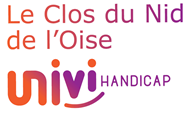 DOSSIER DE CANDIDATUREA retourner COMPLET à : Madame LEBECQ – Assistante socialeESAT Le Clos du Nid de l’OiseBP 26 – Le Tillet – 60660 – Cires les Mello – esat.as@cdno.orgNOM		Prénom 		Date de naissance  		Femme   						Homme   Qualité :  		Externe						Interne : 	Foyer d’hébergement					S.A.V.S    Mettre une croix dans la case correspondante.DOCUMENT A FOURNIR IMPERATIVEMENTUne demande d’admission  écrite du candidat, de la famille et/ou du tuteur légalLe dossier d’admission  - Photocopie de la carte d’identité- La photocopie du livret de famille- La photocopie de la décision de la C.D.A.P.H. :􀀹 Notification R.Q.T.H.􀀹 Notification d’orientation professionnelle en E.S.A.T.􀀹 Notification d’orientation en foyer􀀹 Notification d'attribution de l'Allocation aux Adultes Handicapés􀀹 Notification d'attribution de la carte d'invalidité et copie de la carte d'invalidité- La photocopie du jugement de Tutelle- Copie de l’attestation d’assurance de responsabilité civile- Un relevé d'identité bancaire au nom de l'usager- 2 photos d’identitéle dossier médical dûment complété- Un compte-rendu médical de moins d'un an- L’ordonnance de traitement en cours- Une photocopie du carnet de vaccinations- Une photocopie de l'attestation de la carte vitale de l'intéressé et de la mutuelleUn compte-rendu retraçant l'histoire du candidatUn rapport éducatif de moins d'un anUn bilan psychologique ou psychiatrique de moins d'un anL’Agence Régionale de Santé d'origine (dernier domicile privé avant d’entrer en institution)Copie du projet personnalisé en cours dans l’établissement précédentPROCEDURE D’ADMISSIONA réception du dossier de candidature complet, tous les candidats sont systématiquement reçus en entretien : les externes par l’Assistante Sociale de l’E.S.A.T. et la Psychologue de l’E.S.A.T.les internes conjointement par l’Assistante Sociale de l’E.S.A.T., la Psychologue de l’E.S.A.T. et l’Assistante Sociale du Complexe HabitatProcédures pour les externes :Le dossier de candidature complété des éléments recueillis lors de cet entretien, est étudié par l’équipe de l’ESAT qui émet un avis pour la mise en place ou pas d’un stage de découverte.En cas d’avis positif, l’Assistante Sociale en lien avec le Chef de Service de l’atelier choisi, propose des dates de stage de découverte de 4 semaines.A l’issue de ce stage, non rémunéré, une évaluation professionnelle est faite. Si l’évaluation est positive, dès qu’une place se libère, le candidat intègre l’ESAT pour une période d’essai de 6 mois.Dans le premier mois de son arrivée à l’ESAT, le nouveau travailleur est reçu par la Directrice de l’ESAT ou l’Assistante Sociale pour une réunion d’informations sur l’établissement. Le Contrat d’Aide et de Soutien par le Travail sera signé par le travailleur et, son représentant légal (s’il y a une mesure de protection). La famille du Travailleur Handicapé est également conviée à cette réunion.Procédures pour les internes :Le dossier est présenté à l’Equipe de Direction de l’Habitat. Si l’avis est favorable, une rencontre est proposée sur la structure retenue avec la personne, sa famille ou son représentant légal et/ou l’établissement demandeur. Le stage proposé est d’une durée de quatre semaines dont un week-end de présence au foyer. Au cours de ce stage le médecin psychiatre et/ou le psychologue rencontrent le stagiaire pour évaluer sa demande d’admission.A l’issue des quatre semaines de stage, le Chef de Service et l’Assistante Sociale rencontrent le stagiaire pour établir un bilan et une première évaluation.L’équipe pluridisciplinaire se réunit pour faire le bilan du stage et définir l’orientation à donner.La prise de décision concernant l’admission est prise par le Complexe Habitat pour l’hébergement mais est conditionnée par une admission en ESAT. L’admission est définitive sauf si l'ESAT remet en cause l’orientation au cours de la période d’essai de 6 mois.Si la candidature est refusée, une lettre motivée est envoyée au candidat tant par l'ESAT que par le foyer d’hébergement.Renseignements administratifs vous concernant :Nom et Prénom		Date et lieu de naissance		Nationalité		Adresse du candidat		N° Téléphone  fixe :  .  ./ .  ./ .  ./ .  ./ . .N° Téléphone  portable :  .  ./ .  ./ .  ./ .  ./ . .Adresse mail N° d'immatriculation à la sécurité sociale 	(ou de l'ayant droit pour les moins de 20 ans)Adresse de la caisse de sécurité sociale	Mutuelle	Adresse de la mutuelle	Numéro d’adhérent :	Date de notification de l'avis C.D.A.P.H.	Adresse de la M.D.P.H	Notification d’orientation E.S.A.T. valable jusqu’au 	Notification d’orientation d’hébergement valable jusqu’au	N° de la carte d'invalidité	Taux d'invalidité	Date de la décision de l'Allocation Adulte Handicapé	Adresse de la C.A.F 	Numéro d’allocataire 	Domicile de secours	(Adresse des parents lors du premier placement en établissement spécialisé)Mesure de protection:Avez-vous une mesure de protection : □	OUI	□	NON	□	En cours (date de dépôt de la demande : …/…/……)Type de la mesure :	□	Curatelle simple	□	Curatelle aménagée	□	Curatelle renforcée	□	TutelleNom et Prénom de la personne nommée	Organisme : 	Adresse : 	N° de téléphone : 	N° de fax :	Adresse mail :	Date du jugement de la mesure: 	Durée de la mesure de protection : 	Adresse du Tribunal :	Remarques particulières sur votre situation administrative :(ex : droits en cours de notification, transfert de dossier d’un département…)Renseignements concernant votre famille :I – Vos parents :II – Vos frères et sœurs :(Indiquer les frères et sœurs vivants ou décédés, dans l'ordre chronologique.)III – Votre situation familialeVous vivez actuellement :Chez vos parents □	Seul(e) □	En couple □	En établissement   □Autre □ précisez :	Coordonnées et adresse de l’établissement :	Vous vivez en couple :Vous êtes : Marié(e) □		Pacsé(e) □		Vie maritale □	Nom/ Prénom de votre conjoint :	Date de naissance : 	Adresse 	N° de téléphone : .  ./ .  ./ .  ./ .  ./ . .Adresse mail ……………………………………………………………………………………………………Vos enfants (par ordre chronologique) : Votre parcours scolaire/professionnel :Votre parcours scolaire : Expérience professionnelle/ stages effectués : (Merci de nous fournir les bilans de vos stages)Formations professionnelles :Commentaires : Avez-vous d’autres demandes d’admissions en coursEn E.S.A.T. : Si oui, lequel ou lesquels :En Hébergement : Si oui, lequel ou lesquels :Vos souhaits professionnels :Quel type d’activité professionnelle souhaitez-vous ? (par ordre de préférence) :N°1	………………………………………………………N°2	……………………………………………………….Vos compétencesVotre vie socialeVos Loisirs : Occupations préférées :Loisirs extérieurs (sports, musée, cinéma …) :………………………………………………………………………………………………………………..Vos projets d’avenir :PERSONNE AYANT REMPLI LE DOSSIER D'ADMISSION OU VOUS AYANT AIDENom		Prénom		Qualité		Coordonnées		Dossier rempli le		PEREMERENom et PrénomDate et lieu de naissanceNationalitéSituation familiale(marié, divorcé, séparé….)AdresseN° de téléphoneAdresse mailProfessionN° de Tél  professionnelEn cas de remariageNom et Prénom du conjointDate de naissanceN° de sécurité socialeNom de la Caisse de Retraite où les parents cotisent(informations indispensables)Nom et PrénomDate de naissanceProfession ou scolaritéAdresse –téléphone – mailNom et PrénomDate de naissancescolaritéMode de gardeDateClasseNom et adresse des établissements fréquentésDiplômes obtenusDateQualité professionnelle/nature du stageNom et adresse des établissements/ entreprises fréquentésDateNom et adresse des établissements/ entreprises fréquentésQualifications obtenuesCapacités généralesSans accompagnementAvec accompagnement (verbal ou non)OuiNonObservations :Parlez-vous audiblementEntendez-vous correctement(appareil auditif)Voyez-vous correctement(appareillage)Avez-vous de bonnes capacités motrices(marche – préhension)CompréhensionSans accompagnementAvec accompagnement (verbal ou non)OuiNonObservations :Avez-vous un langage fluide?Comprenez-vous et savez-vous vous faire comprendre lors d'un échange verbalEtes-vous capable de mener une conversationSavez-vous lireSavez-vous écrireSavez-vous compterSavez-vous recopierSavez-vous utiliser un téléphone portableSavez-vous écouter ou laisser un messageSavez-vous utiliser un ordinateurSavez-vous utiliser internetSe repérer, se déplacerSans accompagnementAvec accompagnement (verbal ou non)OuiNonObservations :Vous repérez-vous dans le temps (journée, temps forts, jour, nuit, heures, semaines, mois, année)PréciserVous repérez-vous dans un espaceconnuVous repérez-vous dans un espaceinconnuUtilisez-vous un transport public (train, métro, taxi, transport adapté "TIVA", avion)PréciserUtilisez-vous un transport personnel (voiture, scooter, voiturette, vélo, marche à pied)PréciserHygiène et esthétiqueSans accompagnementAvec accompagnement (verbal ou non)OuiNonObservations :Vous souciez-vous de votre apparencePréciserEtes-vous autonome dans les actes de la vie quotidienne (toilette, coiffage, rasage,…)Hygiène de vie et santéSans accompagnementAvec accompagnement (verbal ou non)OuiNonObservations :Veillez-vous à votre sommeil, à votre repos, à vous détendreAvez-vous une alimentation équilibréeConnaissez-vous et avez-vous conscience de vos problèmes de santéPrenez-vous vos RDV médicaux et/ou paramédicauxEtes-vous autonome en consultationEtes-vous capable de suivre une prescription médicale (pharmacie, restitution équipe, prise de traitement)Vos savoirs faire au quotidienSans accompagnementAvec accompagnement (verbal ou non)OuiNonObservations :Vous habillez-vous de manière adaptée (météo, conditions de travail, évènements, …)Entretenez-vous votre lingeSavez-vous entretenir votre espace privéSavez-vous cuisiner un repas simpleGestion de l’argentSans accompagnementAvec accompagnement (verbal ou non)OuiNonObservations :Savez-vous reconnaître les pièces et billets et leur valeur monétaireSavez-vous gérer votre budget en fonction de vos besoinsSans accompagnementAvec accompagnement (verbal ou non)OuiNonObservations :Acceptez- vous les règles de la vie en collectivitéRespectez-vous autruiSavez-vous demander de l’aide  ou des conseils (si besoin)Entretenez-vous des relations :familialessociales amicales 